RESUME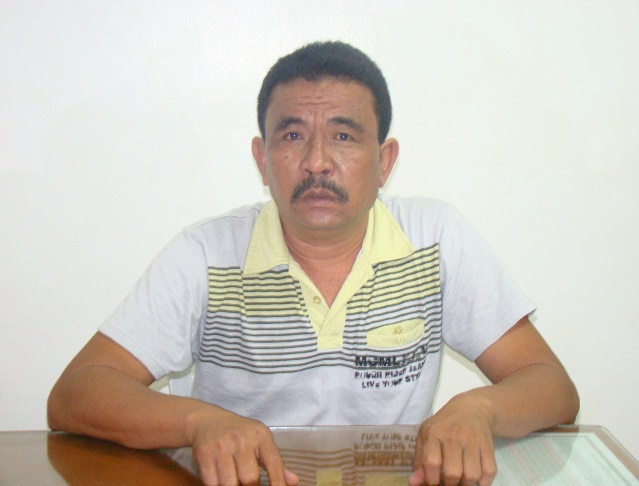 PENDATUN.338726@2freemail.com PERSONAL DETAILSName			:  PENDATUN Date of Birth		:  December 25, 1959	Place of Birth		:  Olandang, Midsayap, Cotabato (North)Their Residence		:  Tina, Maganoy (Shariff Aguak), MaguindanaoSUMMARYI am an educator, a holder of Doctor of Education in Educational Management, Master of Arts in Educational Management and Bachelor of Science in Education with Social Sciences specialization and minor in Mathematics. I engaged in the academe for 27 years both in public and private educational institutions with multifarious functions, being a School Administrator, Department Head, Trainer, Teacher, Instructor, Professor and College of Education Dean. I passed 2 national certifications examinations or “Career Eligibilities”, given as: *Professional Board Examination for Teachers and *Career Service Professional Examination.On the other hand, I engaged in development works and joined “Civil Society Movement” in the past 2 decades. I started as “Community Organizer” and followed by various engagements such as: Training Facilitator, Speaker, Lecturer, Writer, Project Programmer, Strategic Planner, Negotiator and Peace Builder. Above all, I became leader of different organizations in the locality, Mindanao and even in the national level, resulting in various networking activities on development initiatives.As practicing professional, I am guided by my career objective, given as: “Generally, sharing entrusted attributes for desirable human, societal and environmental transformation”. Specifically, I am willing . . *To be a catalyst in developing individuals, groups, institutions, societies and nations for productive endeavors in their own world; *To manifest pledged obligations as creature emanating respect of individuals, groups, institutions and others for earthly existence; *To share entrusted knowledge, emotions, skills and capabilities for human and societal development; and *To be an active actor in manifesting desired endeavors in God-Given world as part of physical existence;PROFESSIONAL EXPERIENCE (EMPLOYMENT HISTORY)ACADEME Employer (1) 	: DECS - Cotabato City National High School-Main, Philippines Position		: Principal IV/School Administrator, Department Head, Regional Trainer and TeacherReports to	: Schools Division Superintendent, School Principal and Department HeadKey Functions	:School Administrator (1999-2001): *Plan a year round school programs; *Conduct faculty development Program; *Initiate and institute Curriculum development and Innovation; *Introduce & work for Student Development Program; *Continuously undertake School Physical Facilities Development; and *Improve School-Community Relations Program;Head, Values Education Department (1991-1994): *Prepare class schedules in cooperation with other department; *Design faculty development program; *Design instructional development; *Design student development program; *Monitor teachers-students activities; and *Assess teachers in curricular activities including co-curricular & extra-curricular;Head, Social Studies Department (1989-1991): *Prepare class schedules in cooperation with other department; *Design faculty development program; *Design instructional development; *Design student development program; *Monitor teachers-students activities; and *Assess teachers in curricular activities including co-curricular & extra-curricular;Head, Social Studies Department (1987-1989): *Prepare class schedules in cooperation with other department; *Design faculty development program; *Design instructional development; *Design student development program; *Monitor teachers-students activities; and *Assess teachers in curricular activities including co-curricular & extra-curricular;Regional Trainor (Values Education 1991-1993): *Prepare training design for teachers training and development; *Design Test Measurement Tools; *Prepare Assessment, Monitoring & Evaluation Instruments; *Conduct mass training for teachers; *Supervise SEDP school-based implementation, and *Conduct follow-up trainings and other development.Teacher 3 (CCNHS 1989-2007), SST (CCSPC 1983-1989), SST (CCNHS 1981-1983): *Prepare lesson plans and instructional materials; *Curriculum development, innovation, and strategize teaching; *Student Development, other than inherent development in curricular activities including working on extra and co-curricular activities; and *School Physical Facilities Development–teachers are bound to work for it; *School-Community Relations Development; Key Achievements:Taught Social Studies, Mathematics and Values Education in Secondary Education; Demo-Teaching in Social Studies and Values Education (Local and National Level), Coach and Official in sports festivals (school, division, regional & national levels); Quiz Bees and other competitions; Trained thousands teaching and non-teaching personnel and around 1,000 non-Values Education Teachers; Retention of CCNHS location and adoption of policies that improved behavioral conditions of DECS / DEPED; and Unification and organization of the CCNHS United Teachers and Employees Association;Employer (2) 	: Southwestern Mindanao Foundation College, Zamboanga Sibuguey (May 2005 to March 2008)	Position	 	: Dean and Professor			Reports to: 	School PresidentKey Functions:As professor,  teaching the following: *Education, *Project Development, and *Management Subjects;As Dean, the functions are: *Lead the planning of the College of Education, *Lead the preparation of COE programs, *Supervise the COE academic activities, *Prepare the assessment and evaluation tools for COE programs, *Assist the School Administrator in planning, implementation and evaluation of COE  programs, and *Report COE development activities; Key Achievements:(1) Taught Education, Project Development and Management Subjects; (2) Established College of Education with approved curriculum and accredited by Commission on Higher Education Employer (3)	: Antonio R. Pacheco Colleges, Inc., Cotabato City, Philippines (May 2000 to March 2005)	Position	  	: Dean and Professor (Part Time)		Reports to: 	School PresidentKey Functions		:As professor teaching the following: *Education, *Economics, and *Management Subjects;As Dean, the functions are: *Lead the planning of the college of Education, *Lead the preparation of COE programs, *Supervise COE academic activities, *Prepare assessment and evaluation tools for COE programs, *Assist the School Administrator in planning, implementation and evaluation of COE programs; and *Report COE development activities; Key Achievements:Taught Education, Economic and Management Subjects; Established College of Education with approved curriculum and accredited by Commission on Higher Education; Established Graduate School with approved curriculum and accredited by Commission on Higher Education;    Employer (4)	: Sultan Kudarat Islamic Academy, Maguindanao, Philippines (June 1997 – March 1998)	Position	   	: Instructor (Part Time) 			Reports to: 	DeanKey Functions	: Teaching Graduate Studies: *Curriculum Making and Development, *Ecology of Management, and *Educational PsychologyEmployer (5)	: Shariff Kabunsuan Colleges, Inc., Cotabato City, Philippines (June 1993 to March 1995)Position	   	: Instructor (Part Time)			Reports to: 	DeanKey Functions	:  Teaching: *Education, *History, *Economics, *Sociology; and *Management SubjectsEmployer (6)	: Philippine Harvardian Colleges, Inc., Cotabato City, Philippines (June 1986 to March 1992)	Position    	: Instructor (Part Time)			Reports to: 	DeanKey Functions 		: Teaching : *Education, *History, *Economic, *Sociology; and *Management SubjectsDEVELOPMENT  WORKS Employer (1)	: Alliance of Bangsamoro for Peace and Sustainable Development, Inc. (May 2002 to Present)	  Position   	: Executive Director / CEO (Founder) 	Reports to: 	Board of TrusteesKey Functions: 1) Development Worker and CEO: *Organizational Strengthening and Development – covers organizing & technical assistance to community-based, agri-based, skills-based and entrepreneurship-based organizations; CB; and initiatives for just peace; *Advocacy and Promotions – covers: Agricultural & entrepreneurship development, Ecological & environmental management, Human rights, security, values formation, and Emergency preparedness; *Rural and Urban Development – covers more on rural development with livelihood priority and conducted dialogues for urban-rural development, relief assistance & material support for livelihood, infrastructure projects and psycho-social rehab; *Research and Development - covers: Ecological and environmental management, Socio-cultural, Economic and Educational development; and *Networking – covers: Agricultural Production, Institutional, Enterprises, and Services Linkages.  2) Executive Director: *Resource Mobilization - proper stewardship of resources and fundraising; *Governance-Support the Board in carrying out governance, planning and fundraising, especially on practice and policy; *Program Oversight—supervise programs and administrative staff to ensure proper staffing on programs; *Public Relation - developing, maintaining and communicating a consistent ABPSD public image; and *Administration - Supervise administrative & office functions and assume responsibility for organization’s physical and financial assets, while delegating duties in an effective and orderly manner. Key Achievements: Organized and structured ABPSD office and operation with 12 districts, Volunteers, Capability Building  Program, Adoption of Administrative and Program policies, and the ABPSD Manual of Operation, including the strategic and operational plans; Advocacy Program: Education, Livelihood, Community Preparedness, Peace and Development, Internally Displaced Persons Rehabilitation, Emergency Responses, Conflict Resolutions, Constructions of Community Infrastructures, and Good Governance;Capability Building and Technology Transfer for community stakeholders and provision of inputs for community livelihood and infrastructure, community profiling, documentation of events and data banking; Implemented: *Integrated Rehabilitation of IDP’s & communities in Maguindanao with GOP-UNDP-EC-IDP Program; *Community Preparedness Program for Conflict Prone Areas in CM with OXFAM-GB; *Harnessing the Youths for Rural Entrepreneurship in CAA with BDA, CFSI and World Bank; *Community Vegetable Development Program with DAF-ARMM support and ABPSD farming proceeds; *Community Cereal Support Development Program with Congressman Datumanong Biyayang Palay Program support;Implemented: *Socio-Economic & Environmental Development Program; *Ligawasan Coconut Development Program in partnership with CIIF, DAF-ARMM and PCA; *Bangsamoro Educational Development Program (Technical & Material Supports to schools); *Community Entrepreneurship Development Program; *Constituency Building and Community Empowerment Program with WFP support; and *Advocacy on Reform & Transformation Program with other networks, ARMM and National Government Agencies;Convened and organized: *Cotabato City Transparent and Accountable Network, *Coalition of Organizations in Mindanao for Peace and Development, *Mindanao Interfaith Center Against Injustices, *Mindanao Alliance for Electoral Transformation, *Philippine Muslim Educators Society, * Alliance of Bangsamoro for Peace and Sustainable Development, *Alliance Marketing Cooperatives, *Maguindanao Network of Organization, *People’s Coalition for ARMM Reform and Transformation; *Bangsamoro Institute for Democracy in Mindanao and others;Implemented Strengthening Election Process through Voters Education and Election Monitoring in Maguindanao with Citizens Coalition for ARMM Electoral Reform;Campaigned: “No ARMM 2011 Election” & appointment of trusted leaders while on transition for reform and transformation, resulted in People’s CART formation;Networking: *Mobilized ABPSD member organizations for programs, projects and interventions implementation, *Mobilizing ABPSD being a member of other networks; *Partnerships w/ Line Government Agencies and International/National/Local NGO's, Lead MAGNETO in dealing good governance and partnership with LGA’s both in regional and  national level;Lead the CSOs in monitoring TISP Program implementation in Maguindanao with support from The Asia Foundation.CSO Representative: *Government development planning in municipalities, province, region and as far as national level;  *Assessment and evaluation of LGU’s in Maguindanao & ARMM for Seal of Good Housekeeping and Seal of Good Governance; * Bottom-Up Budgeting implementation;Implemented Good Governance Program: *Strengthening Local POC’s: Integrating POPS with Local Governance for Pilot Municipalities (Rajah Buayan and Parang, Maguindanao) in partnership with INCITEGov and AusAID; *ABPSD Advocacy ABPSD Tribal Communities Development Program; *ABPSD Traditional Leadership Enhancement Program for Bangsamoro; and *ABPSD Program on Democratization of Sultanates for Good Governance with local funds; Convener and Organizer: *Philippine Muslim Educator Society, *Alliance of Bangsamoro for Peace and Sustainable Development, *Coalition of Orgs. In Mindanao for Peace & Development, *Mindanao Interfaith Center Against Injustices, *Mindanao Alliance for Electoral Transformation, *Maguindanao Network of Organization, *People’s Coalition for ARMM Reform and Transformation, and *Others;Uphold ABPSD existence through utilization of the major functions of executives, such as: *Resources Mobilization, *Governance, *Program Oversight, *Public Relations, and *AdministrationEmployer (2)	: People’s Coalition for ARMM Reform and Transformation, Cotabato City, Philippines (2/2/2011-Present)Position		: Chairman / CEO			Reports to:	General AssemblyKey Functions	:BOT Head: *Convene BOT members; *Lead policies implementation in BOT activities; *Preside BOT meetings; *Discuss deliberately issues affecting organization; and *Approve policies either identified as administrative and programs;CEO: *Convene organizations in network formation; *Converge CSO’s operating in coverage area; *Convene member organizations for programs implementation; *Supervise programs implementation; *Monitor and evaluate programs’ implementation; and (f) Approve requests and communications;Key Achievements:**Convened region-wide CSOs for network formation, **Convened and converged BOT members for policies adoption, **Campaigned for no ARMM 2011 elections, **Advocated and participated in the adoption of Republic Act # 10153 with efforts from 2 congresses of the Philippines, **Partnered by NAPC in the BUB implementation in ARMM, **Partnered by INCITEGov with AUSAid,**Partnered by DSWD on implementation of CCT, Partnered by OXFAM Mindanao on Good Governance Program in ARMM.Employer (3)	: Citizens Coalition for ARMM Electoral Reform, Cotabato City, Philippines (Aug 2007– Sept 2010)	Position	 	: Provincial Chairman and BOT Member			Reports to: Chairman and BOTKey Functions: BOT Member Functions: *Bring the constituents initiatives to policy making body; *Deliberately discuss issues related to coalition’s operation; *Approve coalition’s programs passing democratic processes; and *Approve programs and policies relevant to needs and mandates;Provincial Chairman Functions: *Lead the member networks’ convergence; *Lead the member networks in implementing approved activities; *Manage programs according to implementing mechanism; *Supervise the secretariat in programs implementation; *Monitor and evaluate programs’ implementation; and *Submit monthly reports to Top Management;Key Achievements: **Implemented “Strengthening Election Process through Voters Education and Election Monitoring”, Phase 1, 2 and 3, supported by IFES and USAID; **Barangay level electoral campaign; **Production and distribution of campaign materials; **Capacity Formation – training, forum & dialogues; *Networking–focused on “Ugnayan Tayo”; **Monitored activities in all electoral processes; **Citizens CARE recognition to national level governance; **Authored reform and advancement in CCARE operation; **Writing, promulgation and adoption of CCARE Manual of Operation; **Co-authored: Manual for Electoral Advocacy and Educational Materials; and **Assessment & Evaluation Instruments for CCARE achievements and performance;Employer (4)	: Development Consultants, Incorporated (September 2007 to December 2015)Position		: Consultant/Specialist/Researcher/Supervisor (On Call)	Reports to: 	CEOKey Functions: Consultant: *Prepare documents for project implementation (inception); *Prepare and document necessary papers on assigned project; *Assist the team in documentary preparation on project implementation; *Assist the conduct of designed project activities and document proceedings; and *Communicate information and activities on project implementation;Area Supervisor: *Lead research works; *Designing & redesigning research activities; *Supervise field staff on programs’ implementation; *Communicating information and activities on project implementation; *Lead the documentation of activities, data and information from assigned area; and *Supervise reports preparation and submit to authorized persons;Key Achievements: **Profiling & Baseline Study on Un-electrified Barangays in Mindanao, DEVCON, DOE & WB Partnership; **Assessment of PDAL’s & LGU’s Needs & Capacities on PB and Conflict Transformation, DEVCON & GOP-UNDP-ACT for PEACE Partnership; **Assisted DEVCON, in formulating Liguasan Marsh Research Proposal; **Assisted DEVCON in formulating proposal and Polloc Port Development Plan implementation; and **Assisted DEVCON in developing works for Tri-People of Mindanao, ASF and IDP-ERP; Employer (5)	: Mindanao Interfaith Center Against Injustices (MICAI) (January 2006 to December 2008) Position		: Chairman and CEO			Reports to: 	General AssemblyKey Functions: BOT Head: *Convene BOT members; *Lead policies implementation in BOT activities; *Preside BOT meetings; *Discuss deliberately issues affecting organization; and *Approve policies either identified as administrative and programs;CEO: *Convene organizations in network formation; *Converge CSO’s operating in coverage area; *Convene member organizations for programs implementation; *Supervise programs implementation; *Monitor and evaluate programs’ implementation; and (f) Approve requests and communications;Key Achievements: **Commemorated significant events; **Tree Planting and campaigned for environmental protection and rehabilitation; **Massive campaign on Tri-People HR and interfaith events; **Collective decisions & joint resources mobilization for strengthening interfaith relationships; and **Lead member networks in facilitating relevant development activities in CAAM; Employer (6)   	: Cotabato City Transparent and Accountable Network (CCTAN) (April 2004 to March 2008)Position		: Chairman and Chief Executive Officer	Reports to: 	General AssemblyKey Functions: BOT Chairman: *Convene BOT meetings; *Implement policies in running BOT activities; *Preside BOT meetings; *Discuss deliberately issues affecting CCTAN operations; and *Approve policies either classified as administrative, and programs; CEO: *Convene organizations in network formation; *Converge CSOs operating in coverage areas; *Convene member organizations for programs implementation; *Supervise programs’ implementation; *Monitor and evaluate programs’ implementation; and *Approve and disapprove requests and communications;Key Achievements: *Converged member organizations; *Converged CLGU, BS & CSO’s in Cotabato City; *Capacitated member organizations; *Placed Billboards & Suggestion Boxes on Procurement and Implemented Projects; *Conducted Local Broadcast Radio Program; and *Engaged and signed “TRI-GROUP CREED” (CLGU, BS & CSO’s) in Cotabato City; Employer (7)	: Kadtuntaya Foundation, Incorporated (April 2005 to Present)Position		: Board of Director Member	Reports to: 	General AssemblyKey Functions: *Represent sector in Foundation’s Board; *Present issues and concerns of sector represented; *Discuss deliberately issues affecting operations; *Approve policies either administrative or programs, *Supervise the foundation programs implementation, and *Monitor and evaluate programs’ implementation;Key Achievements: **Crafted KFI Manual of Operation; **Approved Administrative and Programs’ Policies, **Supervised programs implementation, **Monitored and Evaluated KFI Programs Implementations, ** Reviewed annually the programs and Manual of Operations. Employer (8) 	: Coalition of Organizations in Mindanao for Peace & Development (January 2005 to March 2007)Title of Post	: Chairman / CEO		Reports to	: General AssemblyKey Functions: BOT Chairman: *Convene BOT meetings; *Implement policies in running BOT activities; *Preside BOT meetings; *Discuss deliberately issues affecting operation; and *Approve policies either identified administrative and programs;Executive: *Supervise programs’ implementation; *Monitor and evaluate programs’ implementation; and *Convene team for coalition’s activities, such as fund raising/sourcing, monitoring, assessment and evaluation;Key Achievements: **Implemented IDP’s rehabilitation project at Linantangan with GOP-UNDP-EC IDP Program; **Capacitated Internally Displaced Persons; **Provision of foods for Internally Displaced Persons rehabilitation; **Farm Inputs for livelihood rehabilitation; *Constructed shelters and Water & Sanitation facility for drinking; Employer (9)	: Consortium of Bangsamoro Civil Society (CBCS) (April 2004 to March 2007)Position		: Regional Chairman / Executive Officer	Reports to: 	National Chairman Key Functions: 	*Regional Head of CSO Network; *Plan CBCS directions in regional level; *Member organizations’ convergence in regional level; *Administered programs’ implementation; *Monitor and assess programs’ implementation; *Evaluate programs implementation (Formative and Summative); and *Lead the reports preparation to national level consortium;Key Achievements: **Converged KRMC members for programs’ planning, implementation, Monitoring and Evaluation; **Implemented CBCS Peace Building, Human Rights and Good Governance Programs; **Capacitated member organizations; **Advocated Bangsamoro Right to Self-Determination; and **Local Broadcast Radio Program on Peacebuilding, Human Rights and Good Governance;Employer (10) 	: ARMM Business Council Foundation, Inc., Cotabato City (October 2003 to April 2004)Position		: Executive Director 			Reports to: 	Board of TrusteesKey Functions: *Ex-Officio BOT member; *Resource Mobilization - proper stewardship of resources; *Governance - support BOT in carrying out governance and fundraising; *Program Oversight-supervise programs and administrative staff to ensure proper staffing; *Public Relations-developing, maintaining & communicating public image; and *Administration-Supervise office & administrative functions and assume responsibility on physical & financial assets, and delegate duties in effective & orderly manner.Key Achievements:**Prepared and submitted annual reports to GEM 2 Program, USAID; **Capability Building for member organizations; **Assessed and evaluated member chambers’ needs, capacities and social status; **Conducted forum for information, campaign, assessment and evaluation of ARMM enterprises and business development; **Assisted member chambers in upgrading documents, and **ARMM Business Council Foundation formal membership to Mindanao Business Council;EDUCATION AND TRAININGFORMAL EDUCATIONQualification (1) 		: Doctor of Education (Ed.D) - Specialization: Educational ManagementInstitute / School			: Notre Dame University, Cotabato City, PhilippinesYear Obtained/Graduated 		: (1994-1998) October 1998Qualification (2)			: Master of Arts (MA) - Specialization: Educational ManagementInstitute / School			: Quezon Colleges of Southern Philippines, Tacurong City, PhilippinesYear Obtained/Graduated		: (1984-1991) March 1991Qualification (3)			: Bachelor of Science in Education - Specialization: Social Sciences and Minor in MathInstitute/College/University	: Notre Dame University, Cotabato City, PhilippinesYear Obtained/Graduated		: (1976-1980) March 1980Qualification (4)			: Secondary Education - General EducationInstitute/School			: Notre Dame of Dulawan, Datu Piang, Maguindanao, PhilippinesYear Obtained/Graduated		: (1972-1976) March 1976Qualification (5)			: Elementary Education – General EducationInstitute / School			: Libutan Elementary School; Libutan, Maganoy (Shariff Aguak) , MaguindanaoYear Obtained / Graduated	: (1966-1972) March 1972SPECIAL STUDIES AND TRAINING Training of Trainers on Conflict Resolution Frameworks and Mechanics , MedNet, Malaybalay City, Philippines; 11/10-15/2014; PFP Command Conference for CLMP-GBP & CB on Monitoring CSO Assemblies & Inclusion of Hunger Mitigation Projects, National Anti-Poverty Commission, Tagaytay City, Philippines; June 24-26,2014;Engaging the Bangsamoro Constructively: A Strategizing Session among Civil Society Organizations; People’s CART/COM/OXFAM-Mindanao, Zamboanga City, Philippines; April 7-11, 2014; Public Order & Public Safety Planning Workshop, INCITEGov, DILG & AUSAid, La Trinidad, Benguet, Phils; 1/22-24/2014;Building Resources in Democracy, Governance and Elections; (BRIDGE II), IFES, IDEA, UNDP, UN and AEC, Tagaytay City, Philippines July 14-21, 2009; Leadership & Strategic Management: Briefing for Top Executives of Autonomous Region in Muslim Mindanao , Asian Institute of Management, Ateneo de Zamboanga University, Zamboanga City, May 25-29, 2005;  5th IPED Nat’l Educators Festival (Speaker), IBON Philippines, Ponce Suits, Davao City, Philippines, May 15-17, 2002; 1st Conference on Decentralization of Governance in Developing Mindanao, AIM, CDO City, Philippines, Oct. 24-25, 1995; Project Feasibility Study Training Seminar, Notre Dame University, Cotabato City, Philippines, August 16-18, 1993; Divisional Supervisory Skills Enhancement Program for School Administrators, Head Teachers and Teacher In-Charge, DECS RO X11, Pigcawayan National High School, Pigcawayan, Cotabato, Philippines. May 17-22, 1992 ;Follow-Up Workshop for SEDP Year IV Trainors in VE, DECS-BSE, Teachers’ Camp, Baguio City, Phils, Nov. 11–16, 1991; SEDP – Trainors Training Program at the 4th Year Level, DECS, Teachers’ Camp, Baguio City, Phils, April 22 to May 14, 1991;Local Fellowship Training Program for Values Education Supervisors PNC, DECS-BSE, EDPITAF, Philippine Normal College, Manila, Philippines, Nov. 12, 1990 to Mar 02, 1991; Seminar Workshop for Upgrading Competencies of Teachers in Social Studies Towards’ Quality Education, DECS, Cotabato City, Philippines, January 24-27, 1989;Conference Workshop on Leadership And Revitalization of Cooperatives, BACUD, Department of Agriculture, Iligan City, Philippines, November 25-27, 1988;Orientation Seminar on Town Planning & Zoning Ordinance, HULRB, Cotabato City, Philippines, May 15-21, 1986; Seminar Workshop on Agrarian Reform for Instructors MAR – Central Office, Cotabato City, Philippines, May 19-29, 1982 SEMINARS, WORKSHOPS, TRAINING AND CONFERENCES ATTENDEDCitizen Participatory Audit (CPA) Capacity Building Workshop, COA-ARMM, COA Conf. Hall, Cot. City, Nov. 14-16, 2016;NATIONAL PEACEBUILDING CONVERSATIONS; OPAPP & NCMF, Royal Mandaya Hotel, Davao City, Oct. 14-15, 2016;Briefing on the Peace & Development Roadmap for CSO’s; OPAPP, Apo View Hotel, Davao City, Aug. 8, 2016;Orientation Meeting for the 2015 Search for Outstanding Volunteers (SOV), Regional Steering Committee, SOV, RPDO-ARMM Conference Hall, Cotabato City, May 15, 2015;Maguindanao Peoples Assembly for Peace & Environment, COM/MAGNETO/PCART/OXFAM; Cotabato City (12/3-4, 2014)  Training of Trainers on Conflict Resolution Frameworks and Mechanics, MedNet, Malaybalay, (November 10-15, 2014);GOOD GOVERNANCE DIALOGUE: A Regional Forum on Open Government and National Budget, In support of the Philippine Government Partnership, ULAP/CSOGPH, Davao City, November 6-7, 2014;Maguindanao Provincial Summit on DRRM-CCA: Building Resilient Communities, Strengthening Local Governance, Provincial Government of Maguindanao, OCD-ARMM, DILG-ARMM, COM and RDRRMC, Tacurong City (July 31-Aug. 1, 2014);2nd Round of Regional Assemblies on Harnessing Basic Sector/Civil Society Collectivity and Capabilities on the Ground, NAPC, Davao City (May 19-21, 2014);Sustaining Community Peace and Public Order in Iranun Communities: A Multi-Sectoral Dialogues on Localized Conflict, People’s CART / RRUC-ARMM / INCITEGov / MedNet / COM / Sindaw / CMO / 6th ID / PNP-RO-ARMM / LGU-Parang, Parang, Maguindanao (4/15/2014);FGD on Proposed Structure, Priorities and Budget of the BM Transition Authority, BSG/JICA/BTC, Cot. City (March 23, 2014);PO and PS Planning Workshop, INCITEGov, DILG and AUSAid, La Trinidad, Benguet (January 22-24, 2014);ARMM-CSO Strategic Action Planning Workshop: ”Strengthening CSO Engagement in Reforming ARMM Towards Transition to Bangsamoro 2013”,  Cotabato City, September 5-6, 2013; Competency Development Workshop & Simulation for Seal of Good Housekeeping, ARMM Assessors and Validators, DILG, ARMM Government & TISP, Davao City, July 12-13, 2012;ARMM LGU Convention on Local Governance, DILG/ARMM Govt./USAID/TAF & Balay Min, Davao City, June 19-20, 2012;ARMM Election Democratization Summit/Forum on Social Contracting for ARMM Reform and Governance, ARMM Government, February 27-28, 2012;Training on Women Peace and Security, DSWD, CCT, Al-Nor Hotel, Cotabato City, February 11-15, 2012; 2nd National Solidarity Conference on Mindanao, (MPC, BUC, PCEC, CBCS, IA & MSN) Davao City, September 8-9, 2011;Supporting Delivery of Quality Basic Education in ARMM: A CSO Consultation, AUSAID/MINCODE, Dvo City, 5/23-24/ 2011;INDIGENOUS KNOWLEDGE SYSTEM’S VALIDATION, Maguindanaon Cultural Awareness and Reflection Workshops, Cotabato City, November 20-21, 2010;Multi-Stakeholders’ Consultation Workshop on the Draft Region XII MTRDP, 2010-2016, Cotabato City, November 8, 2010;Workshop on Gender & Rights Results Orientation for EIDHR Grantees and Partners, Pasig City (03/11-12/2010;SEPVEEM ARMM Phase 3 Project Launching & RCC Strategic Planning Workshop, Davao City, (2/10-12/2010;CCARE Strategic Planning Conference, CCARE & IFES-Philippines, Sarsila Center, Sinunuc, ZC, April 30 to May 4, 2009;Electoral Reform CSO’s Organizational Strengthening Workshop, CCARE/RCC/TAF, Davao City, March 31- April 2, 2009;Election Security Summit: Follow-Up Activity & SEPVEEM ARMM P-2 Project Launching, IFES/CCARE, Cot. City, 2/25/2008;Consultation Conf. of Leaders & Organizations Towards Strengthening Unity & Peace, WICS–Phils., Davao City, 2/8-9/2009;P & D Forum on ARMM Development Programs: Implications on Peace in Mindanao, MAPEA/IBS, Cotabato City, Dec. 09, 2007;BDA-RPMO Orientation for the Implementation of  MTF-RDP Round 1,  BDA-RPMO CM, Cotabato City, October 09, 2007;Ramadhan Forum on Public Service & Islamic Administration, FBMWPD, Cotabato City, 9/29 & 10/06/2007 (Every Saturday);MTF-RDP-Round 1 Pre Implementation Conference and Signing Ceremony, BDA-CFSI-WB, Cotabato City, September 29, 2007;Multi-Stakeholders FGD: “Crafting an ARMM Awards Framework, CIDA–LGSPA, Cotabato City, September 26, 2007;Conducted “Enumerator’s Training for Profiling & Baseline Studies in Mindanao (Fac), DEVCON/DOE/WB, SJCC, 9/19-21/2007;RRA Inception Workshop (Barangay Profiling in Mindanao), DOE & WB, Mandaluyong City, September 1-2, 2007;Provincial CSO Conference on PG and ELA Formulation, CIDA–LGSPA, Del Rio Resort, Koronadal City, August 15-17, 2007;Halal Industry Development Planning Workshop, LGSPA, Estosan Garden Hotel, Cotabato City, August 1-2, 2007;ARMM-Halal Industry TWG Workshop, LGSPA-CIDA ARMM, MMHCB, Estosan Garden Hotel, Cot. City Jul 31 to Aug 1, 2007;FORUM: Updates on GRP-MILF Peace Process (Lead Convener), CBCS/ABPSD/MICAI; Cotabato City, July 17, 2007;PEACE SYMPOSIUM Upholding Lives: Advancing the Dividends of Peace and Development of Interventions, CBCS/ABPSD /MICAI; Cotabato City, July 14, 2007;MICAI: Strategic Planning Workshop, MICAI/DEVCON/ABPSD, Koronadal City, June 28-30, 2007Seminar-Workshop on Social Mobilization, OXFAM GB, Davao City, May 10-11, 2007;CSO Forum on Electoral Concerns & Its Impacts to GG & Peace Process, ABPSD & MAET, Cotabato City, May 04, 2007;Electoral Reforms Agenda: The Prospects of May ‘07 Election for GG and Peace in ARMM, CCare/IFES, Cot. City (05/02/2007);Grassroots Tri-People Women’s Conference (Convener), MICAI, Cotabato City, (4/21/2007);Electoral Security Forum, CCARE, IFES and USAid, Estosan, Cotabato City, March 30, 2007;Forum on CSO Peace Building Activities (Main Convener & Speaker), CBCS-KRMC & ABPSD, Cotabato City, January 29, 2007;Inter-NGO Advocacy Training & Workshop, OXFAM-GB, Kidapawan City (01/7-9/07);Interfaith Dialogue on Human Rights (Main Convener & Speaker), MICAI/CBCS-KRMC/ABPSD, Cotabato City, 12-10-2006;ASEAN Peoples Assembly (Presenter), ASEAN, Shangri-la Hotel, Mandaluyong, December 8-9, 2006;Training of Basic HR for Tiyakap Kalilintad Members in Cotabato, CBCS/CORDAID/ABPSD, Kidapawan (11-29 to 12- 01-2006);Forum on Creed for Good Governance (Org’r & Facilitator), MINCODE/CCTAN/KFI/ABPSD, Cotabato City, Nov. 16, 2006;Forum on Deepening Inputs in Anti-Corruption ( Facilitator), MINCODE/CCTAN/KFI/ABPSD, Cotabato City, Nov. 15, 2006;Social Entrepreneurship Forum, MINCODE, Grand Mensing Hotel, Davao City, October 27, 2006;Innovative Local Governance for Peace and Development in Mindanao, MINCODE/MBC/TAF, Davao City, October 25-26, 2006;Consultation on Improving Agriculture and Food Security in Mindanao, AFRIM, Davao City, September 22, 2006;Islamic Spirituality for Peace and Development Workshop, CBCS–Zambo KRMC/Christian Aid, Pagadian City, 8/25-28/2006;Regional Forum on WFP–EMOP, WFP, Guadalupe Convention Center, Kidapawan City, July 20, 2006;Para-Legal Training on Human Rights, CBCS, Saligan-Mindanao, KFI CTRC, Cotabato City, June 17-19, 2006;Stakeholders’ Training for the Application of Manufacturing Practices & HACCP, TRAP/EC/BTID, Cotabato City, 5/11-12/2006;Seminar-Workshop on PB & Conflict Resolution, CBCS, KFI CTRC, Cotabato City, April 29 to May 1, 2006;4th Assessment Forum on TAG implementation in Cotabato City (Fac), MinCode/CCTAN/KFI/ABPSD, Cot. City (03/23/2006);Conducted Assessment of TAG Implementation in Cotabato City, MinCode/CCTAN/KFI/ABPSD, Cotabato City, (03/20–22/2006;Alliance of Mindanao Off-grid Renewable Energy Program Partners Orientation, AMORE, H. Castro, Cot. City, 2/28/2006;The Mindanao Interfaith Forum on Children with the Theme: In Pursuit of Peace with the Children of Mindanao: Perspectives from the Parties to the Armed Conflict, (UNICEF, INPEACE Min, MISF & LKM), Estosan, CC, 2/25-27/2006;In Pursuit of Just & Lasting Peace: Regional Forum on the Comprehensive Peace Process, OPAPP, GSC, February 24, 2006;Validation Workshop on GOP-UNDP-EC-IDP Programme, Catholic Relief Services, Davao City;  January 12, 2006;Seminar on Shari’ah, Indigenous  and Local  Justice System, BJ Academy/GOP-UNDP IDP Program, CDO City (12/14-15/2005);Urban Poor Assembly – Stakeholders’ Forum (MC & Facilitator), ABPSD/PCUP; Cotabato City, (12/03/2005)Training-Workshop on Grassroots PB, CRS/GOP-UNDP IDP, RCC, Vales Beach,, Toril, Davao City (8/29 to 09/01/2005);Partners’ Assessment Forum (GOP-UNDP-EC IDP Programme), CRS-GOP-UNDP IDP, G. Regal Hotel, Dvo City, 7/5-6/ 2005;Seminar-Workshop on Contingency Planning for Clustered Municipalities of Maguindanao, NDCC/DND, Cot. City, 4/25-27/2005;1st Mindanao Bangsamoro Educators Congress, CHED–ARMM, Manila Hotel, Nov. 28-29, 2004;Annual Board Planning Meeting and MBC/CMS Orientation on Population Mgt, MBC/GEM-2/USAid, Davao City, 2/ 5-6/ 2004The 4th Regional Legislative Assembly of the ARMM, ARMM Government, SK Cultural Complex, ARMM, (January 12, 2004);Seminar on Board Governance and Chamber Management dubbed as:  Understanding Organization Configurations and Models of Board Governance in BSO’s, GEM-2 Program, USAID, Cotabato City, December 9-10, 2003;1st National Halal Foods and Non-Foods Conference, OMA-CO, Manila Intercontinental Hotel, Makati City, Dec. 5, 2003;Mindanao Leaders Peace Conference, Dynasty Court Hotel, CDO, May 13-14, 2003;5th IPED Nat’l Educators Festival (Speaker), IBON Phils, Ponce Suits, Dvo City, 5/15-17/ 2002;4TH Nat’l Mango Congress, Mindanao Fruit Industry Council & GEM, Tangub City, Misamis Occ., 12/4–6/2002;Conference Between the Danish Evaluation Mission Team, Mindanao RCL & NEB, PSLink, Davao City, Feb. 5-6, 1999;PSLink–National Executive Board Conference, PSLink, Tagbilaran City (July 15-17, 1996)PSLink–3rd Triennial Convention, PSLink, Durian Hotel, Davao City (April 27-30, 1996)PCSD, PO-NGO–Nat’l Assembly on PA 21, PCSD, Ateneo de Manila, MM, September 6-7, 1996Strategic Planning Workshop Conference, Rocky Bistro Rest., Cotabato City, September 2-4, 1996;Regional Feedback Consultation on PA 21, PCSD, Cotabato City, August 01, 1996PO-NGO Regional Action Agenda, PCSD, Talomo Beach Resort, Davao City, July 30-31, 1996;Consultation Workshop on the Formulation of PA 21, PCSD, Cot. City, September 24-25, 1995;NGO-PO Pre-Consultation Workshop on Formulation of PA 21, PCSD, Cot. City, 8/26-27, 1995;NGO Gathering for Human and Ecological Security in Mindanao, MINSUPALA Foundation, Cotabato City, June 12, 1995;Symposium on EAST ASEAN GROWTH AREA: Its Implications to Development of Mindanao, NDU, Cot. City, 5/20, 1995;Prov’l Training on Local Legislation Process & Local Development Strategy Formulation, COPRA, Cot. City, 1/11-13/ 1995;Symposium on Public Management: Education Towards Vision Philippine 2000, NDU, Cotabato City,  September 3, 1994;Symposium on Maulidun-Nabi (Lecturer),CCNHS, CCNHS-J Marques, (August 22,1994);Taunang Pambansang Kumbensiyon Ng PSEP, Teachers Camp, Baguio City, April 11-12, 1994Regional Workshop on the Institutionalization of SEDP, DECS-12, Cot. City, 12/20-22/993;Project Feasibility Study Training Seminar, NDU, Cotabato City, August 16-18, 1993;Organizing Skills Training (Resource Person), NDU, Cot. City, October 29-31, 1992; Unang Panrehiyong Kapulungan Sa Edukasyon Sa Pagpapahalaga, PSEP–R-12, RELC, Cotabato City, August 21-22, 1992;Unang Pangrehiyong Konbensyon ng Mag-aaral ng Edukasyon Sa Pagpapahalaga, SMEP, Cot. City, Oct. 07, 1991;Division Values Formation Program, DECS-Cotabato City Division, CC, March 18-20, 1991;Values Formation Program Seminar, DECS–CCNHS, Cot. City, (07/07-10/28/1990)Seminar Workshop for Upgrading Competencies of Teachers in SS Towards’ Quality Education, DECS, Cot. City,  1/24-27/1989;Conference Workshop on Leadership And Revitalization of Cooperatives, BACUD, DA, Iligan City, November 25-27, 1988;Re-Echo Seminar for “ANG WIKANG FILIPINO SA EDUKASYON NG BAYAN”, CCSPC, Cotabato. City, 7/31-8/1/1987;7th Islamic Da’wah for Professional, Women and Youth, CCSPC, Cot. City, 12/30-31/1986;Orientation Seminar on Town Planning & Zoning Ordinance, HULRB, Cot. City, 5/15-21/86;Division Conf. on the Teaching Use of DECS Textbooks for HS, DECS, CCSPC, Cot. City, 11/17-19/83 and 12/1-4/83;Seminar in Social Studies Teaching Guide, CCSPC, Cotabato City, (Aug. 31to September 1, 1983);Regional Orientation Sem. for the Use of Sec. Sch. Teaching Guide for SS in Filipino, DECS, CCNHS, Cotabato City, 1982Re-Echo Seminar-Workshop on Agrarian Reform In Secondary Level, CCNHS, 07/30-31/81;Adult Education PARA-TEACHER Training Seminar, NDU, CC (8/18/1977 to 03/14/1978);UP-NCC Field Research Training Seminar, UP-NCC, Cotabato City, 1978SKILLS Teaching (Social Sciences, Education, Management, VE & Mathematics), Lecturing, Coaching and Facilitating Sessions;Curriculum Designing, Making, Development and Innovations;Project Planning, Implementing and Managing;Planning (Strategic & Corporate Planning, Operational & Development Planning and Investment & Action Planning);Program Development and ManagementCommunity Outreach including Advocacy Works, Community Organizing, Capability Building and Peacebuilding; Organizational Development (OD) and Institutional Development Personnel and Leadership DevelopmentEvents Making, Facilitating and Running Sessions;Research Works and Technical Writing (Includes: Project Proposal, Feasibility Studies, EIAS and Evaluation)Change Management, Conflict Management, Crisis and Risks ManagementMentoring, Consulting, Monitoring and Evaluating (M & E)Microsoft Office (Word, Excel, Power Point and Outlook)LANGUAGESEnglish			-Excellent in Speaking, Reading and WritingPilipino/Tagalog		-Excellent in Speaking, Reading and WritingArabic			-Can Read, Write and understand a littleMaguindanaon (dialect) 	-Excellent in Speaking, Reading and WritingCebuano/Visaya (dialect)	-Good in Speaking, Reading and WritingORGANIZATIONAL AFFILIATIONSFilipino Muslims Unification Council, Incorporated, Board of Director Member (2015 to Present)Alliance Marketing Cooperative, Incorporated, Board of Director Member (2014 to Present)People’s Coalition for ARMM Reform & Transformation, Convener/Chairman/CEO (2011-2016)People Power Volunteers for Reform, Acting Regional Chairman, ARMM (2011-2016)Change Politics Movement (CPM), Acting Regional Chairman, ARMM (2011-2016)Maguindanao Network of Organizations (MAGNETO), Chairman & Chief Executive Officer (2011-2012)Bangsamoro Institute for Democracy in Mindanao, Chairman & Chief Executive Officer (2010-2014)Alliance of Bangsamoro for Peace and Sustainable Development, CEO/Executive Director (2002- present)Citizens Coalition for ARMM Electoral Reform, BOT Member & Provincial Chair (2007–2010)Kadtuntaya Foundation, Incorporated, Board of Director Member (2005-present)Mindanao Alliance for Electoral Transformation, Convener/Acting Chairman (2007–2009)Mindanao Interfaith Center Against Injustices, Convener/Chairman /CEO (2006- 2008)Coalition of Org’s in Mindanao for Peace & Development, Convener/Chairman/CEO, (2005-2008) Cotabato City Transparent and Accountable Network, Chairman & CEO (2004–2008)Consortium of Bangsamoro Civil Society, Regional Chairman, KRMC, (2004-2007)Philippine Muslim Educators Society, Main Founder, Chairman/Chief Executive Officer (1995 to 2002)Public Service Labor Independent Confederation, Alternate Member, National Executive Board, 1995-1997;United Teachers and Employees Association, CCNHS, President (1992 to 1999)Pambansang Samahan Sa Edukasyon Sa Pagpapahalaga, (Regional Representative), 1994-1996Maguindanaon Professional and Employees Association, Member, (1982–Present)Gamma Sigma Phi, Officer and Member, 1978 to PresentCERTIFICATION     I HEREBY CERTIFY that the above information are true and correct to the best of my knowledge and belief.